GREENWOOD PUBLIC SCHOOL, ADITYAPURAM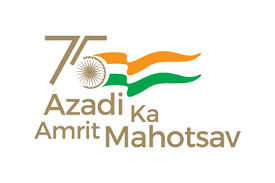 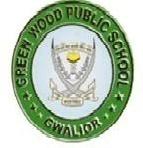 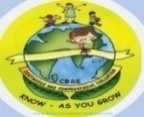 OUR MOTTO DEVELOPMENT WITH DELIGHT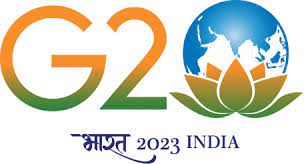 DATESHEET FOR JULY CLASS TEST (2023-24) CLASS I-VGREENWOOD PUBLIC SCHOOL, ADITYAPURAMOUR MOTTO DEVELOPMENT WITH DELIGHTDATESHEET FOR JULY CLASS TEST (2023-24) CLASS I-VKindly note the following:Test will be taken in zero period.All questions are MCQ Based.No extra time will be allotted to any child.Each subject carries 20 marks.WISHING YOU GOOD LUCK!!!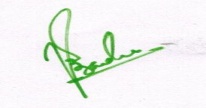 PRINCIPALKindly note the following:Test will be taken in zero period.All questions are MCQ Based.No extra time will be allotted to any child.Each subject carries 20 marks.WISHING YOU GOOD LUCK!!!PRINCIPALDATEIIIIIIIVV17.07.2023MONDAYENGLISHENGLISHENGLISHENGLISHENGLISH18.07.2023TUESDAYMATHSMATHSMATHSSCIENCEMATHS19.07.2023WEDNESDAYHINDIHINDIHINDISOCIAL SCIENCEHINDI20.07.2023THURSDAYEVSEVSEVSHINDISCIENCE21.07.2023FRIDAY--COMPUTERCOMPUTERSOCIAL SCIENCE22.07.2023SATURDAY---MATHSCOMPUTERDATEIIIIIIIVV17.07.2023MONDAYENGLISHENGLISHENGLISHENGLISHENGLISH18.07.2023TUESDAYMATHSMATHSMATHSSCIENCEMATHS19.07.2023WEDNESDAYHINDIHINDIHINDISOCIAL SCIENCEHINDI20.07.2023THURSDAYEVSEVSEVSHINDISCIENCE21.07.2023FRIDAY--COMPUTERCOMPUTERSOCIAL SCIENCE22.07.2023SATURDAY---MATHSCOMPUTER